«Новый Бор»сикт овмöдчöминсаСöвет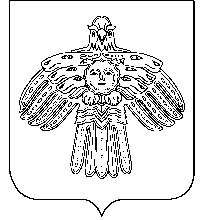 РЕШЕНИЕКЫВКÖРТÖДСоветсельского поселения«Новый Бор»от   07  октября 2014 года                                                                    №  3-16/3                                                                      пст. Новый Бор, Республика КомиО разграничении полномочий по решениювопросов   местного  значения     сельского поселения       «Новый Бор»  в    2015   годуВ соответствии с Федеральным законом от 06 октября 2003 года № 131-ФЗ «Об общих принципах организации местного самоуправления Российской Федерации»                    Совет  сельского  поселения «Новый Бор» РЕШИЛ:Предложить Совету муниципального района «Усть-Цилемский» принять  следующие полномочия муниципального образования сельского поселения «Новый Бор»:1)  формирование бюджета сельского поселения на 2015 год и плановый период 2016 и 2017 годов,  казначейское исполнение бюджета сельского поселения в 2015 году, администрирование поступлений «Невыясненные поступления, зачисляемые в бюджеты поселений», контроль за исполнением данного бюджета; 2) определение поставщиков (подрядчиков, исполнителей) для соответствующих заказчиков;3) полномочия контрольно-счетного органа сельского поселения «Новый Бор».2. Передать на уровень сельского поселения «Новый Бор» следующие полномочия 1)   по ведению лицевых счетов муниципальных бюджетных учреждений муниципального образования сельского поселения «Новый Бор».      2) обеспечение проживающих в поселении и нуждающихся в жилых помещениях малоимущих граждан жилыми помещениями, организация строительства и содержания  муниципального жилищного фонда, создание условий для жилищного строительства, осуществление муниципального жилищного контроля, а так же  иных полномочий органов местного самоуправления в соответствии с жилищным законодательством;      3) сохранение, использование и популяризация объектов культурного наследия (памятников истории и культуры), находящихся в собственности поселения, охрана объектов культурного наследия ( памятников истории и культуры) местного (муниципального) значения, расположенных на территории поселения;      4) создание условий для массового отдыха жителей поселения и организация обустройства мест  массового отдыха населения, включая обеспечение свободного доступа граждан к водным объектам общего пользования и их береговым полосам;5) организация сбора и вывоза бытовых отходов и мусора;6) выдача разрешений на строительство (за исключением случаев, предусмотренных Градостроительным кодексом Российской Федерации, иными федеральными законами), разрешений на ввод объектов в эксплуатацию при осуществлении строительства, реконструкции объектов капитального строительства, расположенных на территории поселения в части выдачи разрешений на строительство, реконструкцию индивидуальных живых домов, расположенный на территории поселения;7) организация ритуальных услуг и содержание мест захоронения;8) осуществление мероприятий по обеспечению безопасности людей на водных объектах, охране их жизни и здоровья.3. Решение вступает в силу со дня принятия.Глава сельского поселения«Новый Бор»	                                                                           Г.Г. Идамкин